An die Garantie-Kommissionzur Zertifizierung Sicher Spenden®39100 Bozen, Dr.-Streiter-Gasse 4Antrag für die ERNEUERUNG der Zertifizierung Sicher Spenden®Der/die Unterfertigte      geboren am       in       erklärt in der Funktion als gesetzliche/r Vertreter/in der Organisation      , dass das betreffende Verwaltungsorgan in der Sitzung vom       beschlossen hat, den Antrag für die Erneuerung der Zertifizierung Sicher Spenden® einzureichen.A) Es wird erklärt, dassdie allgemeinen Angaben zur Organisation auf der Website von Sicher Spenden (www.spenden.bz.it) weiterhin aktuell sind	 Ja	 NeinFolgende Änderungen sind vorzunehmen: 
      (in deutscher Sprache)
      (in italienischer Sprache)die Vereinsgremien vom       bis zum       im Amt sindder/die Erstverantwortliche des Kontrollorgans bzw. der Rechnungsprüfer       istdie Kontaktperson der Organisation für „Sicher Spenden“       istam 31. Dezember des vorhergehenden Kalenderjahres       die Anzahl
der Mitglieder      
der freiwillig tätigen Mitarbeiter/innen      
der angestellten Mitarbeiter/innen      
der freien, bezahlten Mitarbeiter/innen      
der betreuten Personen (bzw. Adressaten) ca.       betruges ein regelmäßig aktualisiertes Verzeichnis der Mitglieder gibt	  Ja	 Neines ein regelmäßig aktualisiertes Verzeichnis der 
freiwillig tätigen Mitarbeiter/innen gibt					 Ja	 Neingeltende/s Satzung/Statut der Organisation seit       (Datum) in Kraft ist und im Büro „Sicher Spenden“ hinterlegt wurdedie Satzung/das Statut als notarielle Urkunde vorliegt	 Ja	 Neindie Satzung/das Statut in Deutsch und Italienisch vorliegt	 Ja	 Neindie Satzung/das Statut den Vorgaben des GvD 117/2017 
(Kodex für den Dritten Sektor) angepasst wurde	 Ja	 Neindass eine Eintragung in das Einheitliche Nationalregister des Dritten 
Sektors (RUNTS) laut Vorgaben des GvD 117/2017 erfolgt ist, als: 	 Ja	 Nein
 Ehrenamtliche Organisation (EO)
 Organisation zur Förderung des Gemeinwesens
 Philanthropische Organisation
 Soziales Unternehmen (einschließlich der Sozialgenossenschaft)
 Vereinsnetzwerk
 Gesellschaften zur Mutualität
 Stiftung des Dritten Sektors
 Andere Körperschaften des Dritten Sektorsdie Namensgebung der Organisationen mit dem vorgesehenen 
Akronym laut Vorgaben des GvD 117/2017 ergänzt wurde	 Ja	 Neindie beiliegende Bilanz / Jahresabschlussrechnung im Rahmen der 
Mitgliederversammlung ordnungsgemäß verabschiedet wurde	 Ja	 Neindie Buchhaltung und Bilanzierung laut Vorgaben des GvD 117/2017 
und Ministerialdekrets vom 5.3.2020 angepasst wurde	 Ja	 Neinlaut Vorgaben des GvD 117/2017, Art. 14 eine Sozialbilanz erstellt
worden ist (verpflichtend bei Einnahmen von mehr als 1.000.000 €)	 Ja	 Neinlaut Vorgaben des GvD 117/2017, Art. 30 ein Kontrollorgan 
bestellt wurde	 Ja	 Neinlaut Vorgaben des GvD 117/2017, Art. 31 Rechnungsprüfer
bestellt wurden	 Ja	 NeinEinsicht in das Reglement von Sicher Spenden genommen worden ist und dieses anerkannt und befolgt wirddie angeführten Daten und beigelegten Dokumente im Sinne der Datenschutzbestimmungen (EU-Datenschutzgrundverordnung 2016/679) im Büro „Sicher Spenden“ (zurzeit beim Dachverband für Soziales und Gesundheit) abgelegt und für die institutionelle Arbeit verwendet und veröffentlicht werden können.B) Des Weiteren erklärt die Organisation, dass folgende Unterlagen auf ihrer
     Website veröffentlicht sind:Satzung/Statut in aktueller Fassung	 Ja	 Neinaktuelles Organigramm (Übersicht von Aufbau und Gremien)	 Ja	 NeinTätigkeitsbericht zum vorhergehenden Arbeitsjahr	 Ja	 NeinJahresabschlussrechnung/Bilanz zum vorhergehenden Arbeitsjahr
(auch in vereinfachter Version)	 Ja	 NeinBeschreibung der abgewickelten Spendenprojekte 
und des Einsatzes der Spendengelder	 Ja	 NeinTätigkeitsprogramm für das laufende Arbeitsjahr	 Ja	 NeinHaushaltsvoranschlag für das laufende Arbeitsjahr	 Ja	 NeinBeschreibung der Spendenprojekte mit Kostenplanung	 Ja	 NeinÜbersicht der Beiträge und Zahlungen für Leistungen von öffentlichen 
Körperschaften im vorhergehenden Arbeitsjahr (laut Staatsgesetz 
Nr. 124 vom 4.8.17, bei Gesamtsumme von mehr als 10.000 €)	 Ja	 NeinC) Folgende Anlagen sind in digitaler Form beigelegt:  Satzung (falls diese seit der letzten Übermittlung abgeändert worden ist)  Tätigkeitsbericht zum vorhergehenden Arbeitsjahr Jahresabschlussrechnung/Bilanz zum vorhergehenden Arbeitsjahr  Bericht des Kontrollorgans oder Bericht der Rechnungsprüfer (falls vorgesehen) detaillierte Beschreibung und Finanzbericht zu erfolgten Spendenprojekten im
       vorhergehenden Arbeitsjahr, falls nicht in Tätigkeitsbericht und Bilanz ausführlich
       beschrieben  Minibilanz Sicher Spenden (s. Vorlage im Anhang) Vermögensstand am Ende des vorhergehenden Arbeitsjahres  Jahresprogramm zum aktuellen Tätigkeitsjahr Haushaltsvoranschlag zum aktuellen Tätigkeitsjahr Beschreibung der Spendenprojekte mit Kostenplanung und Informationsmaterial
       zum aktuellen TätigkeitsjahrKopien von Dekreten (falls nicht schon hinterlegt)
A  Anerkennung als juristische Person
B Eintragung in die entsprechenden Verzeichnisse (bis 2021):
*  Ehrenamtliche Organisation
*  Organisation zur Förderung des Gemeinwesens
*  Andere gemeinnützige Organisation (Sozialgenossenschaft, ONLUS u.a.)
C  Bestätigung der Eintragung in das Verzeichnis RUNTS 	Diese Dokumente werden im Fall der Zertifizierung auf der Internetseite www.spenden.bz.it veröffentlicht und jährlich aktualisiert! 
Die antragstellende Organisation verpflichtet sich diese Dokumente sowie Eckdaten zur Organisation (Anzahl Mitglieder, Freiwillige, angestellte MitarbeiterInnen, freie bezahlte MitarbeiterInnen), Jahresabschlussrechnung/Bilanz, Bericht des Kontrollorgans/der Rechnungsprüfer (sofern vorgesehen), Vermögensstand und Haushaltsvoranschlag jährlich innerhalb 30. April zu übermitteln.D) Die antragstellende Organisation erklärt, allen interessierten Personen und Institutionen, welche dies anfordern, Einsicht in die hinterlegten Unterlagen zu geben.      (Ort, Datum)      (Name des/der Unterzeichnenden)Stempel und Unterschrift, auch in digitaler Form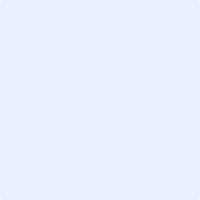 